от «_17__» __01______2022                                                                                              №_4____станица СтаронижестеблиевскаяО присвоении адресов объектам недвижимости для внесения в государственный адресный реестр Руководствуясь Федеральным законом от 6 октября 2003 года № 131-ФЗ «Об основных принципах организации местного самоуправления  в Российской Федерации», в соответствии с Федеральным законом от 19 ноября 
2014 года № 1221-ФЗ «Об утверждении Правил присвоения, изменения и аннулирования адресов», Уставом Старонижестеблиевского сельского  поселения Красноармейского района   п о с т а н о в л я ю:	1. Земельному участку с кадастровым номером 23:13:0402002:120, площадью 2615 кв. м, расположенному по ул. Мичурина в хуторе Первомайский, присвоить адрес: Российская Федерация, Краснодарский край, Красноармейский муниципальный район, Старонижестеблиевское сельское поселение, хутор Первомайский, улица Мичурина, з/у 74А.2. Жилому дому с кадастровым номером 23:13:0402002:116, площадью 89,5 кв.м, расположенному по ул.Мичурина в хуторе Первомайский, присвоить адрес: Российская Федерация, Краснодарский край, Красноармейский муниципальный район, Старонижестеблиевское сельское поселение, хутор Первомайский, улица Мичурина, д.74А.3. Земельному участку с кадастровым номером 23:13:0106031:111, площадью 3133 кв. м, расположенному по ул. Народной в хуторе Крупской, присвоить адрес: Российская Федерация, Краснодарский край, Красноармейский муниципальный район, Старонижестеблиевское сельское поселение, хутор Крупской, улица Народная, з/у 44.4. Жилому дому с кадастровым номером 23:13:0402004:37, площадью 30,0 кв.м, расположенному по ул. Народной в хуторе Крупской, присвоить адрес: Российская Федерация, Краснодарский край, Красноармейский муниципальный район, Старонижестеблиевское сельское поселение, хутор Крупской, улица Народная, д.44.5. Земельному участку с  кадастровым номером 23:13:0401177:38, площадью 600 кв. м, расположенному по ул. Мира в станице Старонижестеблиевской, присвоить адрес: Российская Федерация, Краснодарский край, Красноармейский муниципальный район, Старонижестеблиевское сельское поселение, станица Старонижестеблиевская, улица Мира, з/у 16А.6. Жилому дому с кадастровым номером 23:13:0401176:96, площадью 38,1 кв.м, расположенному по ул. Мира в станице Старонижестеблиевской, присвоить адрес: Российская Федерация, Краснодарский край, Красноармейский муниципальный район, Старонижестеблиевское сельское поселение, станица Старонижестеблиевская, улица Мира, д.16А.7. Контроль за выполнением настоящего постановления возложить на заместителя главы Старонижестеблиевского сельского поселения Красноармейского района Е.Е. Черепанову.8. Постановление вступает в силу со дня его подписания. ГлаваСтаронижестеблиевского сельского поселенияКрасноармейского района                                                                    В.В. Новак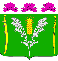 АДМИНИСТРАЦИЯСТАРОНИЖЕСТЕБЛИЕВСКОГО СЕЛЬСКОГО ПОСЕЛЕНИЯ КРАСНОАРМЕЙСКОГО РАЙОНАПОСТАНОВЛЕНИЕ